T.C.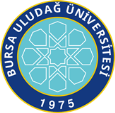 BURSA ULUDAĞ ÜNİVERSİTESİ HAFTALIK DERS PROGRAMI FORMULİSANS 1    LİSANS 2 LİSANS 3LİSANS 4EĞİTİM ÖĞRETİM YILI2023-2024DÖNEMİBAHARFAKÜLTE/YO/MYOGÜZEL SANATLAR FAKÜLTESİBÖLÜM / PROGRAMSAHNE SANATLARI BÖLÜMÜ/OYUNCULUK ANASANAT DALINODERS SAATİPAZARTESİDERSLİKSALIDERSLİKÇARŞAMBADERSLİKPERŞEMBEDERSLİKCUMADERSLİK108:00-08:45GSO1010 DİKSİYON VE KONUŞMA  UYG. SALONUGSO1030 ROL UYG. SALONU208:50-09:35GSO1010 DİKSİYON VE KONUŞMA  UYG. SALONUGSO1030 ROLUYG. SALONU309:40-10:25GSO1010 DİKSİYON VE KONUŞMA  UYG. SALONUGSO1030 ROL UYG. SALONU410:30-11:15GSO1028 SOLFEJ IIDANS STD.GSO1010 DİKSİYON VE KONUŞMA  UYG. SALONUGSO1030 ROL UYG. SALONUAİT102 ATATÜRK İLKELERİ VE İNKILAP TARİHİ IIUKEYGSO1006 HAREKET II DANS STD511:15-12:00GSO1026  SES EĞİTİMİ IIDANS STD.GSY1008 ROMA VE ORTAÇAĞ OYUNLARI ANALİZİ     202GSO1018 ESKRİM    DANS STD.AİT102 ATATÜRK İLKELERİ VE İNKILAP TARİHİ IIUKEYGSO1006 HAREKET II DANS STD612:00-13:00GSO1026  SES EĞİTİMİ IIDANS STD.GSY1008 ROMA VE ORTAÇAĞ OYUNLARI ANALİZİ     202GSO1018 ESKRİM    DANS STD.713:00-13:45GSO1026  SES EĞİTİMİ IIDANS STDGSO1006 ROMA VE ORTAÇAĞ TİYATROSU 203813:50-14:35TUD102 TÜRK DİLİ IIUKEYGSO1006 ROMA VE ORTAÇAĞ TİYATROSU   203GSO1024 TEMEL DANS EĞİTİMİDANS STD914:40-15:25GSO1032 DOĞAÇLAMA VE MİMİKUYG. SALONUTUD 102TÜRK DİLİ IIUKEYGSO1024 TEMEL DANS EĞİTİMİDANS STD1015:30-16:15YYAD102 YABANCI DİL IIUKEYGSO1032 DOĞAÇLAMA VE MİMİKUYG. SALONU1116:15-17:00YAD102 YABANCI DİL IIUKEYGSO1032 DOĞAÇLAMA VE MİMİKUYG. SALONU17:05-17:50GSO1032 DOĞAÇLAMA VE MİMİKUYG. SALONUNODERS SAATİPAZARTESİDERSLİKSALIDERSLİKÇARŞAMBADERSLİKPERŞEMBEDERSLİKCUMADERSLİK108:00-08:45GSO2018 HAREKET DOĞAÇLAMA IIDANS STD.208:50-09:35GSO 2002 ROL VE KLASİK ÇOKLU METİNLERUYG.SALONUGSO2018 HAREKET DOĞAÇLAMA IIDANS STD.GSO2020 ŞARKI SÖYLEME IIDANS STD.GSY2110 DOĞU VE ORTA DOĞU UYGARLIĞI (OMKS)SİNEMA SALONU309:40-10:25GSO 2002 ROL VE KLASİK ÇOKLU METİNLERUYG.SALONUGSO2118 SALON DANSLARIDANS STD.GSO2020 ŞARKI SÖYLEME IIDANS STD.GSY2110 DOĞU VE ORTA DOĞU UYGARLIĞI (OMKS)SİNEMA SALONU410:30-11:15GSO 2002 ROL VE KLASİK ÇOKLU METİNLERUYG.SALONUGSO2118 SALON DANSLARIDANS STD.GSO2108 POPÜLER MÜZİK  (OMKS202GSO2012 17.Y.Y.VE AYDINLANMA DÖNEMİ TİYATROSU203511:15-12:00GSO 2002 ROL VE KLASİK ÇOKLU METİNLERUYG.SALONUGSO2108 POPÜLER MÜZİK  (OMKS202GSO2012 17.Y.Y.VE AYDINLANMA DÖNEMİ TİYATROSU203612:00-13:00713:00-13:45GSO2004 KONUŞMADA BOĞUMLAMA VE AKICILIKUYG.SALONUGSY2014 17. VE 18. YY. OYUNLARI ANALİZİ   SİNEMA SALONU813:50-14:35GSO2004 KONUŞMADA BOĞUMLAMA VE AKICILIKUYG.SALONUGSY2014 17. VE 18. YY. OYUNLARI ANALİZİ   SİNEMA SALONUGSO2008 SAHNE UYGULAMASIUYG.SALONU914:40-15:25GSO2114 TİYATRO VE FELSEFE (OMKS)SİNEMA SALONUGSO2118 SALON DANSLARIDANS STD.GSO2022 GELENEKSEL TÜRK TİYATROSU UYGULAMALARISİNEMA SALONUGSO2008 SAHNE UYGULAMASIUYG.SALONU1015:30-16:15GSO2114 TİYATRO VE FELSEFE (OMKS)SİNEMA SALONUGSO2022 GELENEKSEL TÜRK TİYATROSU UYGULAMALARISİNEMA SALONUGSO2008 SAHNE UYGULAMASIUYG.SALONU1116:15-17:001217:00-17:451317:45-18:30NODERS SAATİPAZARTESİDERSLİKSALIDERSLİKÇARŞAMBADERSLİKPERŞEMBEDERSLİKCUMADERSLİK108:00-08:45208:50-09:35GSO3020TOPLU ŞARKI SÖYLEME IIDANS STD.GSO3016 HAREKET VE UZAM IIDANS STD.309:40-10:25GSO3020TOPLU ŞARKI SÖYLEME IIDANS STD.GSO3016 HAREKET VE UZAM IIDANS STD.410:30-11:15GSO3006 DOĞALCI VE GERÇEKÇİ TİYATRO   203GSY3014 DOĞALCI VE GERÇEKÇİ OYUN METİNLERİ ANALİZİ 202511:15-12:00GSO3006 DOĞALCI VE GERÇEKÇİ TİYATRO   203GS0 3002 GERÇEKÇİ OYUNLARDAN SAHNELER UYGULAMAUYG. SALONUGSY3014 DOĞALCI VE GERÇEKÇİ OYUN METİNLERİ ANALİZİ 202612:00-13:00GSY3022 ÇOCUK TİYATROSU UYG. (OMKS)   DANS STD.GS0 3002 GERÇEKÇİ OYUNLARDAN SAHNELER UYGULAMAUYG. SALONU713:00-13:45GSY3022 ÇOCUK TİYATROSU UYG. (OMKS)   DANS STD.GS0 3002 GERÇEKÇİ OYUNLARDAN SAHNELER UYGULAMAUYG. SALONUGSO3004 OYUN-VURGU-TONLAMAUYG. SALONU813:50-14:35GS0 3002 GERÇEKÇİ OYUNLARDAN SAHNELER UYGULAMAUYG. SALONUGSO3004 OYUN-VURGU-TONLAMAUYG. SALONUGSO3116 FİLM TÜRLERİ (OMKS)SİNEMA SALONU914:40-15:25GSO3008 OYUN UYGULAMA UYG. SALONUGSO3020 TANZİMATTAN CUMHURİYETE TÜRK TİYATROSU202GSO3116 FİLM TÜRLERİ (OMKS)SİNEMA SALONU1015:30-16:15GSO3008 OYUN UYGULAMA UYG. SALONUGSO3018 ÇAĞDAŞ DANS TEKNİKLERİ DANS STD.GSO3020 TANZİMATTAN CUMHURİYETE TÜRK TİYATROSU2021116:15-17:00GSO3008 OYUN UYGULAMA UYG. SALONUGSO3018 ÇAĞDAŞ DANS TEKNİKLERİ DANS STD.1217:00-17:451317:45-18:30NODERS SAATİPAZARTESİDERSLİKSALIDERSLİKÇARŞAMBADERSLİKPERŞEMBEDERSLİKCUMADERSLİK108:00-08:45GSO4014 DİPLOMA PROJESİ – UYGULAMALI208:50-09:35GSO4006 SAVAŞ SONRASI TİYATRO TARİHİ  203309:40-10:25GSY4008 EPİK OYUNLAR ANALİZİ 202GSO4006 SAVAŞ SONRASI TİYATRO TARİHİ  203410:30-11:15GSY4008 EPİK OYUNLAR ANALİZİ 202GSY4108 EĞİTİMDE DRAMA UYG. (OMKS)      DANS STD.511:15-12:00.GSY4108 EĞİTİMDE DRAMA UYG. (OMKS)      DANS STD.612:00-13:00GSO4022 MÜZİKAL DANSLAR IIDANS STD.GSO4002 ÇAĞDAŞ OYUNLARDAN SAHNELERUYG. SALONU713:00-13:45GSO4022 MÜZİKAL DANSLAR IIDANS STDGSO4002 ÇAĞDAŞ OYUNLARDAN SAHNELERUYG. SALONUGSO4104 1960 SONRASI TÜRK TİYATROSU (OMKS)     202813:50-14:35GSO4024  MÜZİKAL ŞARKILAR IIDANS STD.GSO4020 HAREKET VE ZAMANDANS STDGSO4002 ÇAĞDAŞ OYUNLARDAN SAHNELERUYG. SALONUGSO4104 1960 SONRASI TÜRK TİYATROSU (OMKS)     202914:40-15:25GSO4024  MÜZİKAL ŞARKILAR IIDANS STD.GSO4020 HAREKET VE ZAMANDANS STD.GSO4002 ÇAĞDAŞ OYUNLARDAN SAHNELERUYG. SALONUGSO4010 OYUN VE UYGULAMAUYG. SALONU1015:30-16:15GSO4004 ROL YORUMU VE DİKSİYONUYG. SALONUGSO4010 OYUN VE UYGULAMAUYG. SALONU1116:15-17:00GSO4020 SESLENDİRME-DUBLAJ VE MİKROFON OYUNCULUĞU202GSO4004 ROL YORUMU VE DİKSİYONUYG. SALONUGSO4010 OYUN VE UYGULAMAUYG. SALONU1217:00-17:45GSO4020 SESLENDİRME-DUBLAJ VE MİKROFON OYUNCULUĞU2021317:45-18:30